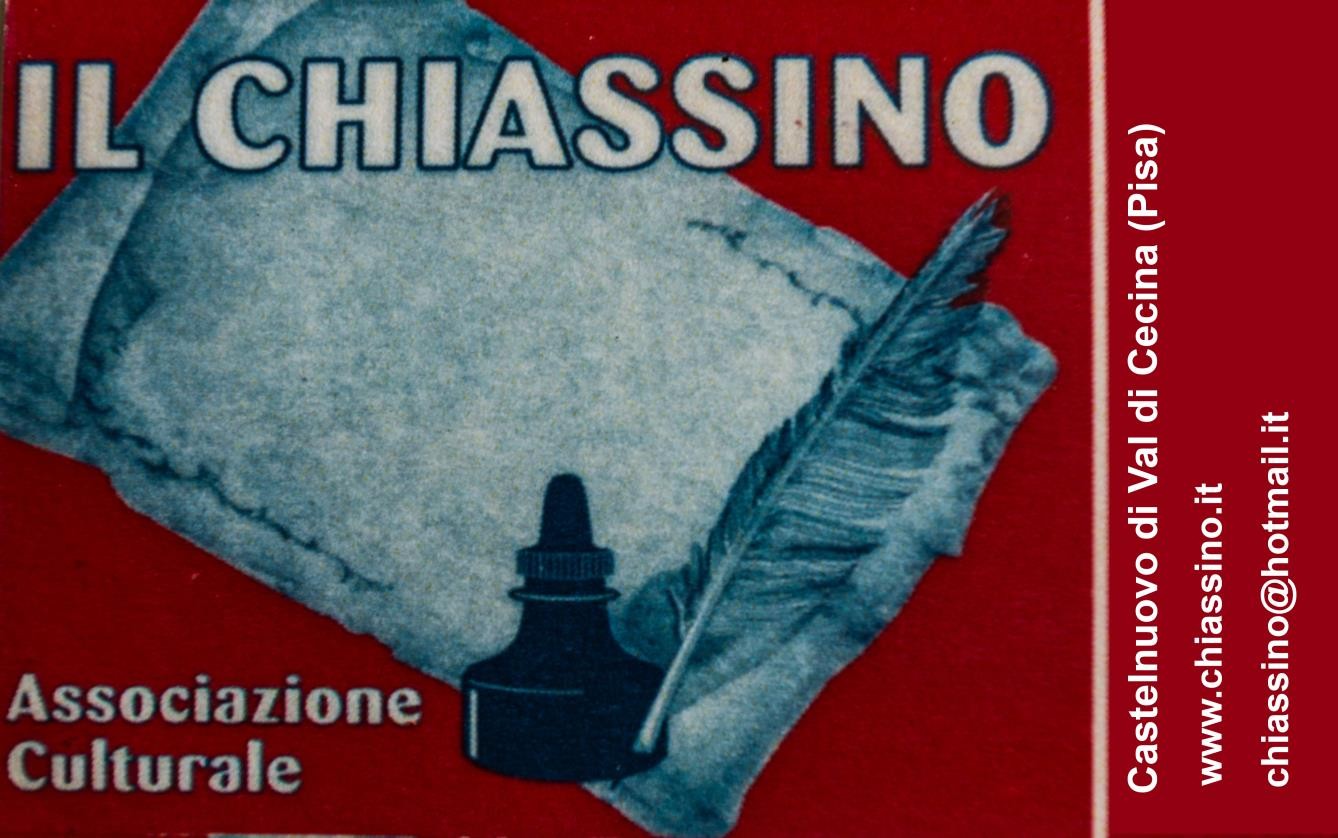 14-29 luglio 2018 Locali ex CinemaCastelnuovo Val di CecinaesponeSAMUELE CALOSI“Grafiche a inchiostro di china”Inaugurazione 14 luglio ore 18La Mostra è visitabile negli orari di apertura dell’Ufficio Turisticowww.samuelecalosi.it